Name ________________________ 
Directions:  Decipher the Code message listed below to uncover the numbers. Place the answers where shown.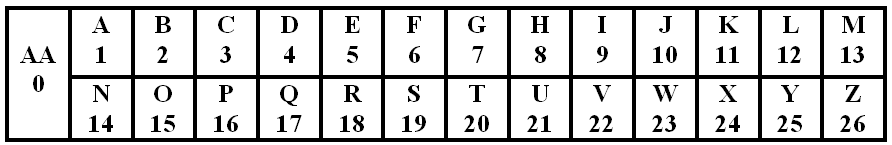 